poniedziałek, 8  czerwca 2020TEMAT DNIA: Wyrazy wieloznaczne.Dzisiaj na zajęciach będziecie czytać wiersze Agnieszki Frączek. Będziecie wskazywać w nich wyrazy, które mają różne znaczenia. Nauczycie się zapisywać liczby dwu- i trzycyfrowe znakami rzymskimi.EDUKACJA POLONISTYCZNAAgnieszka Frączek jest doktorem habilitowanym językoznawstwa, germanistką i leksykografem. Mieszka w Warszawie z mężem Michałem, córką Weroniką i labradorką Daszeńką, a od niedawna także ze stadem kotów: Zakrętką, Kolesiem, Franciszką (zwaną Fisią) i Asem. Swoją popularność zawdzięcza wierszom dla dzieci.  Uczy w humorystyczny sposób   kultury słowa i rozprawia się z błędami językowymi.Przeczytaj po cichu wierszyki Agnieszki Frączek (podr. pol.-społ. s.62-63). Teraz przeczytaj je na glos komuś bliskiemu  z odpowiednią intonacją, żeby go zaciekawić. W każdym wierszu odszukaj dwa znaczenia tak samo brzmiącego wyrazu. Zapisz je w zeszycie.Wybierz jeden z wierszy i naucz się go na pamięć.Wykonaj zadania 1-4 (ćw. pol.-społ. s.76).                                                EDUKACJA MATEMATYCZNO-PRZYRODNICZAPrzepisz do zeszytu tabelkę: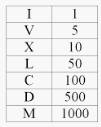 Obejrzyj również film:https://www.youtube.com/watch?v=mN6B8cLuOQIPrzypomnij sobie znaki rzymskie (podr. mat.-przyr. s.65) i wykonaj zadania 1-4.Wykonaj ćwiczenia1-4 (ćw. mat.-przyr. s.76),  oraz Liczę s.70.                                                   INFORMATYKAOtwórz link podany poniżej i spróbuj wykonać test trzecioklasisty z języka polskiego. Po wykonaniu testu możesz sprawdzić swoje odpowiedzi.https://wyborcza.pl/1,149604,20009887,ogolnopolski-sprawdzian-kompetencji-trzecioklasisty-test-z.html                                                  MUZYKAPosłuchaj „sportowej” piosenki i zatańcz lub poćwicz do jej melodii:https://www.youtube.com/watch?v=V1Sua6hBAEsPozdrawiam wszystkich serdecznie i życzę miłego dnia. 